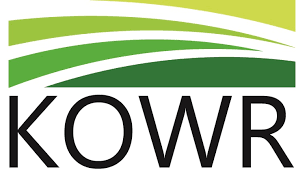 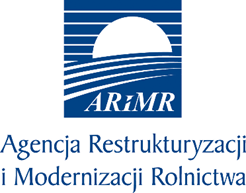 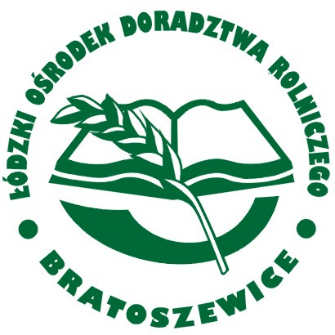 Konkurs    „Piernik  Bożonarodzeniowy” Materiał opracowany przez Łódzki Ośrodek Doradztwa  Rolniczegoz siedzibą w Bratoszewicach.FORMULARZ   ZGŁOSZENIA  PRACY KONKURSOWEJ –  PIERNIK BOŻONARODZENIOWY Imię i nazwisko osoby upoważnionej do reprezentowania Koła Gospodyń Wiejskich LUB // Podmiotu  RHD Nazwa Koła Gospodyń Wiejskich  //  LUB  Podmiotu  RHD; powiat, gmina:Jako osoba upoważniona do reprezentowania ww. Koła Gospodyń Wiejskich // Podmiotu RHD przekazuję Pracę konkursową i jednocześnie oświadczam, że:Przekazana praca jest wynikiem indywidualnej twórczości członków Koła Gospodyń Wiejskich // indywidualnego wyrobu w ramach prowadzonej działalności RHD  które reprezentuję oraz że przysługuje mu do niej pełnia autorskich praw majątkowych, wolnych od wad prawnych, obciążeń lub roszczeń osób trzecich,Przekazane zdjęcia dotyczące udokumentowania wykonania Pracy Konkursowej zostały przekazane Organizatorowi wyłącznie w celu weryfikacji amatorskiego i indywidualnego charakteru wykonania Prac konkursowych,Przekazana Praca konkursowa spełnia wymagania określone w Regulaminie Konkursu,wyrażam zgodę na rozpowszechnienie przez Organizatora wykonanych przez Organizatora zdjęć zgłoszonej Pracy Konkursowej w dowolnej formie i bez ograniczeń czasowych, w celach promocyjno-informacyjnych oraz dokumentujących działalność Organizatora.………………………………… 				…………………………………………………….miejscowość, data 					czytelny podpis osoby składającej oświadczenieNr ewidencyjny przekazanej pracy konkursowej (wpisuje organizator): 